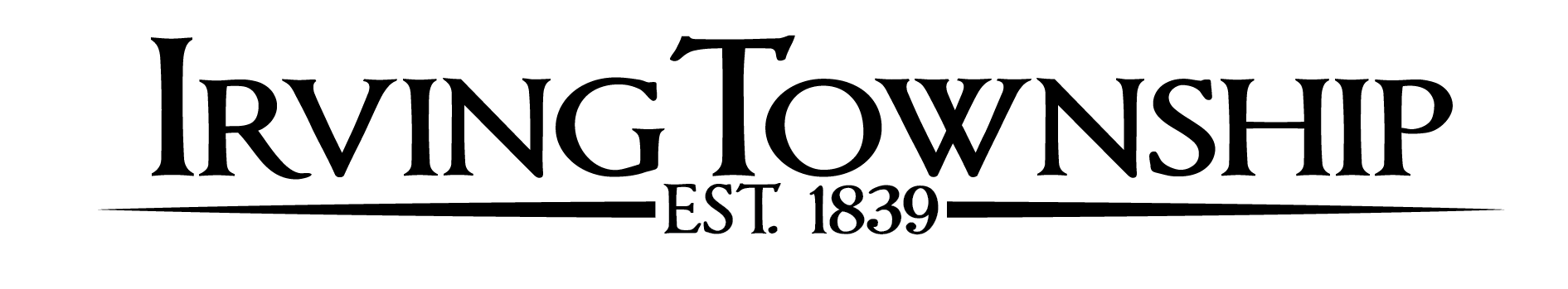 BOARD MEETING MINUTES – October 11The meeting was called to order with pledge of allegiance at 7:00 pm. All board was present. Dean Bass, Mike Buehler, Jamie Knight, Sharon Olson, and Lynette Wingeier. Three Members of the public and Commissioner Jon Smelker  attended.Approval of agenda Motion by Knight. Seconded by Buehler. All ayes. Fire Reports were  read by KnightCommissioner Jon Smelker reported on the actions of the Board of CommisionersCemetery Sexton: Olson reported 4 plots were sold.  Assessors: Knight read Assessor report.Clerk’s minutes – September 13, 2017 Knight made motion to approve the minutes as written. Seconded by Buehler. All ayes.Treasurer’s report was presented by Wingeier.  Pay Bills: Knight made the motion to pay bills in the amount of $17,376.60. Seconded by Bass, A Roll call vote was Unanimous.Board Members Comments  Wingeier made a motion we spend $200 to Tom Humphrey for placing snow stops on the rough as well as an hourly wage to clean out the rain gutters.Seconded by Buehler. A roll call vote was taken. Motion passed unanimously.Unfinished Business:      A sealed bid was opened that had been submitted by Mark Schmidt. After comparing the rates charged with the current contract Knight made the motion to continue with A.J. Schut and Skyline Gutter Systems. Seconded by Buehler. A Roll Call vote was unanimous.Public Input: Regina Young from the Barry Eaton Health Dept. reported to the board on the TOST. For more information, go to barryeatonhealth.org.Resident of Township, Macenzie Smallwood, Invited the public to a discussion of the “Human Endocannabinoid System” November 13, 6:30 pm, at Red’s Bar and Grill in Middleville on M-37.  For more information contact Macenzie Smallwood at 269-686-6455.Upcoming Dates:November 7, 2017 election.  7am to 8pmNovember 8, 2017 next board meeting.		